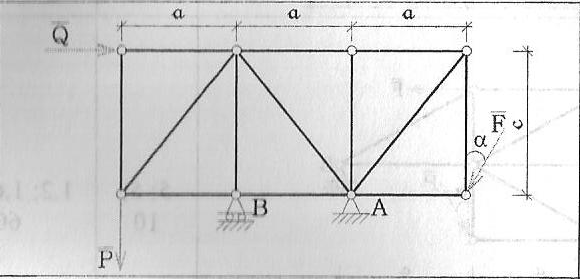 Q = 6кНР=6кНF=8кН = 45градПроизвести расчет фермы:Силовая схемаРеакции опорВнутренние усилия в стержняхПроверка методом Риттера